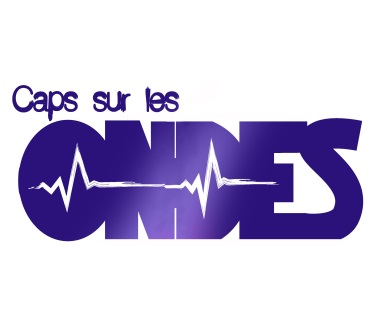 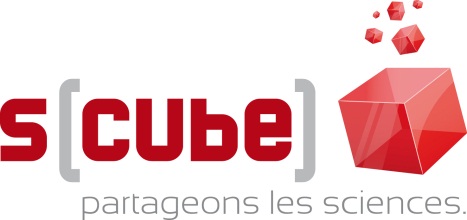 CAPS SUR LES ONDESFORMULAIRE DE PRÉINSCRIPTION
Titre du projet :     Etablissement de rattachement du groupe porteur du projet :Nom de l’établissement Chef d’établissement Adresse :                                              Ville                     CP :  Téléphone :                                Fax :                         E-mail :  Enseignant responsable du groupe :Nom et prénom :  Discipline de l’enseignant : Tél. :                                  Fax :                                 E-mail :  Autre(s) intervenant(s) de l’établissement :  préciser les disciplines impliquées ----Renvoyer avant le 31 mai 2013 à : Scientipôle Savoirs & Société Parc Orsay Université 26 rue Jean Rostand 91898 ORSAY cedex ou par e-mail : savoirs-societe@scientipole.frUne confirmation de votre participation vous sera demandée avant le 27 septembre 2013
